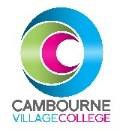 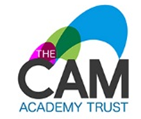 Cambourne Village College				Sheepfold Lane, Cambourne, Cambridge CB23 6FR(01954) 284000enquiries@cambournevc.org www.cambournevc.orgTeacher of Art Full-time (maternity cover for 3 terms)Start date: from 1 January 2020Contract: Fixed term (3 terms: January 2020 - December 2020)Salary: Main/Upper pay scaleTHE VACANCYWe are looking for an Art teacher, preferably with experience a of teaching Photography, to cover 3 terms. As a minimum, a proficiency in Photography and Photoshop would be necessary.  A high level of drawing skill is critical, as is experience in planning and working with a variety of materials.  The successful applicant will have: high-level communication skillsthe ability to work effectively within a team the ability to embrace innovative approaches to teaching and assessmentflexibility in their approach to the methodology of teachinga commitment to contributing to the success of the whole collegea commitment to pastoral care There will be some overlap during January of 2020 working alongside the teacher going on maternity leave. This will ensure that the successful candidate is familiar with planning and needs of pupils. Planning and resources are in place but, of course, we embrace a flexible approach to schemes and would welcome fresh ideas, perspectives and the individual strengths and passions of creative teachers. All applicants chosen for interview will be expected to bring with them a portfolio containing examples of their own artwork as well as pupils’ work from previous or current projects.For further information, please contact:  Mark Yeates, Head of Art, myeates@cambournevc.org How to apply:Please complete the Teacher Application Form located on the Cambourne Village College website (www.cambournevc.org/contact-us/vacancies) or on the TES Portal, and attach a letter of application (consisting of no more than 2 sides of A4 when printed). In your letter of application, please explain:The reason for your interestYour relevant track record that confirms you could fulfil the expectations of the roleYour reflections on how you could contribute to the further development of Cambourne Village College as a truly excellent schoolApplications should be submitted to:Mrs Josephine Jenkins, HR Officer via email: jjenkins@cambournevc.org Tel 01954 284034 or submitted on the TES Portal.Closing Date for Applications: Noon on Wednesday 25 September 2019. The Governing Body is committed to safeguarding and promoting the welfare of children and young people and expects all staff and volunteers to share this commitment.  An Enhanced DBS check will be carried out for the successful candidate.   